ПРОЄКТУКРАЇНА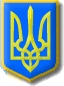 Нетішинська міська рада Хмельницької області Р І Ш Е Н Н Ясімдесятої (позачергової) сесії Нетішинської міської радиVІІ скликання20.03.2020					Нетішин				№ 70/____Про звільнення від сплати орендної плати на період впровадженого карантинуВідповідно до статті 25, пункту 3 частини 4 статті 42 Закону України «Про місцеве самоврядування в Україні», рішення виконавчого комітету Нетішинської міської ради від 17 березня 2020 року № 142/2020 «Про тимчасове зупинення роботи об’єктів загального користування, розташованих на території Нетішинської міської об’єднаної територіальної громади» та з метою розгляду листа КП НМР «Торговий центр» від 19 березня 2020 року № 60, Нетішинська міська рада      в и р і ш и л а:1. На період з 18 березня 2020 року до 03 квітня 2020 року звільнити від сплати орендної плати орендарів КП НМР «Торговий центр», які тимчасово зупинили свою діяльність у зв’язку з карантином.2.Директору КП НМР «Торговий центр» Михайлу Брожику укласти відповідні додаткові договори до діючих договорів оренди індивідуально визначеного (нерухомого або іншого) майна, що перебуває у комунальній власності Нетішинської міської ОТГ з орендарями, які тимчасово зупинили свою діяльність у зв’язку з карантином. 3. Контроль за виконанням цього рішення покласти постійну комісію міської ради з питань бюджету, фінансів, податкової та тарифної політики (Марія Самохіна), постійну комісію міської ради з питань будівництва, архітектури, комунальної власності, приватизації та підтримки підприємництва (Роман Кузів) та першого заступника міського голови Івана Романюка.Міський голова                                                                   Олександр СУПРУНЮКПОЯСНЮВАЛЬНА ЗАПИСКАдо проєкту рішення міської ради «Про звільнення від сплати орендної плати на період впровадженого карантину»Проєкт рішення пропонується з метою розгляду листа КП НМР «Торговий центр» від 19 березня 2020 року № 60, з метою зменшення наслідків карантину у місті на суб’єктів підприємництва.Т.в.о.директора Фондукомунального майна міста Нетішина					Олег КОСІК